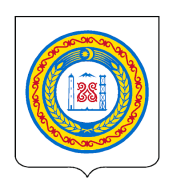 ЧЕЧЕНСКАЯ РЕСПУБЛИКАШАЛИНСКИЙ МУНИЦИПАЛЬНЫЙ РАЙОН СОВЕТ ДЕПУТАТОВ ГЕРМЕНЧУКСКОГО СЕЛЬСКОГО ПОСЕЛЕНИЯЧЕТВЕРТОГО СОЗЫВАНОХЧИЙН РЕСПУБЛИКА ШЕЛАН МУНИЦИПАЛЬНИ КIОШТГЕРМЧИГ ЮЬРТАН ДЕПУТАТИЙН КХЕТАШОРЕШЕНИЕот «28» 10. 2022г.                           №19                               с.Герменчук                          «О передаче части полномочий Герменчукского сельского поселения по благоустройству территории поселения»Руководствуясь частью 4 статьи 15 Федеральным законом от 6 октября 2003 года № 131-ФЗ «Об общих принципах организации местного самоуправления в Российской Федерации», Уставом Герменчукского сельского поселения, Совет депутатов Герменчукского сельского поселения РЕШИЛ:1. Передать Шалинскому муниципальному району  полномочия Герменчукского сельского поселения по благоустройству территорий сельского поселения в рамках регионального проекта «Формирование комфортной городской среды».2. Утвердить проект соглашения между администрацией Шалинского муниципального района и администрацией Герменчукского сельского поселения Шалинского муниципального района о передаче последними осуществления части полномочий по организации благоустройства территории Герменчукского сельского  поселения рамках регионального проекта «Формирование комфортной городской среды» (приложение 1).3. Настоящее решение подлежит официальному опубликованию (обнародованию) и размещению на официальном сайте Герменчукского сельского поселения.4. Контроль за исполнением настоящего решения оставляю за собой.5. Настоящее решение вступает в силу со дня его подписания.Глава Герменчукскогосельского поселения                                                               З.С. Инаева.ПРИЛОЖЕНИЕ 1к решению Совета депутатовГерменчукского  сельского поселения«28» октября 2022г. № 19СОГЛАШЕНИЕо передаче части полномочий в рамках регионального проекта «Формирование комфортной городской среды» по благоустройству территорий Герменчукского сельского поселения администрацией Герменчукского сельского поселения Шалинского муниципального района администрации Шалинского муниципального района№ 1/________________(регистрационный номер соглашения)с. Герменчук   "_28" 10. 2022г.                    (дата регистрации соглашения)В целях обеспечения надлежащего исполнения части полномочий органов местного самоуправления Шалинского муниципального района, исходя из разграничения полномочий и ответственности в вопросах местного значения между муниципальными образованиями, администрация Герменчукского сельского поселения, именуемая в дальнейшем «Администрация поселения», в лице главы администрации поселения, действующего на основании Устава Герменчукского сельского поселения, с одной стороны, и администрация Шалинского муниципального района, именуемая в дальнейшем «Администрация района», в лице Главы администрации Шалинского муниципального района, действующего на основании Устава Шалинского муниципального района, с другой стороны, в соответствии с Конституцией Российской Федерации, Федеральным законом от 06.10.2003 г. №131-ФЗ «Об общих принципах организации местного самоуправления в Российской Федерации», Уставами муниципальных образований «Герменчукское сельское поселение» и «Шалинский муниципальный район», решением Совета депутатов Герменчукского сельского поселения Шалинского муниципального района от 28.10.2022г. № 19, решением Совета депутатов Шалинского муниципального района от 15 июня 2017 года №22, заключили настоящее Соглашение о нижеследующем:1. Предмет соглашения1.1. Настоящее Соглашение регулирует отношения, возникающие между Сторонами, в части передачи полномочий по благоустройству территорий сельского поселения в рамках регионального проекта «Формирование комфортной городской среды», в соответствии с Федеральным законом от 6 октября 2003 года № 131-ФЗ «Об общих принципах организации местного самоуправления в Российской Федерации», и закрепляет передачу Администрации района осуществления части полномочий по благоустройству территорий сельского поселения Администрацией поселения.1.2. Администрация поселения передает, а Администрация района принимает на себя осуществление части полномочий по благоустройству территории Герменчукского   сельского поселения в рамках регионального проекта «Формирование комфортной городской среды»:- утверждение правил благоустройства территории поселения, устанавливающих в том числе требования по содержанию зданий (включая жилые дома), сооружений и земельных участков, на которых они расположены, к внешнему виду фасадов и ограждений соответствующих зданий и сооружений, перечень работ по благоустройству и периодичность их выполнения; установление порядка участия собственников зданий (помещений в них) и сооружений в благоустройстве прилегающих территорий; организация благоустройства территории поселения (включая освещение улиц, озеленение территории, установку указателей с наименованиями улиц и номерами домов, размещение и содержание малых архитектурных форм) в рамках регионального проекта «Формирование комфортной городской среды;- утверждение схемы размещения рекламных конструкций, выдача разрешений на установку и эксплуатацию рекламных конструкций на территории муниципального района, аннулирование таких разрешений, выдача предписаний о демонтаже самовольно установленных рекламных конструкций на территории муниципального района, осуществляемые в соответствии с Федеральным законом от 13 марта 2006 года N 38-ФЗ "О рекламе" (далее - Федеральный закон "О рекламе");1.2.1. Подготовка проектов благоустройства общественных и дворовых территорий многоквартирных домов (далее – МКД).1.2.2. Утверждение проектов благоустройства общественных и дворовых территорий МКД.1.2.3. Проведение аукциона по выбору подрядчика для выполнения работ по благоустройству общественных и дворовых территорий МКД сельского поселения.1.2.4. Проведение работ по благоустройству общественных и дворовых территорий МКД сельского поселения.1.2.5. Создание условий для массового отдыха жителей поселения и организация обустройства мест массового отдыха населения.1.2.6. Организация благоустройства и озеленения территории поселения, использования, охраны, защиты, воспроизводства городских лесов, лесов особо охраняемых природных территорий, расположенных в границах населенных пунктов поселения.1.3. Наряду с полномочиями, изложенными в пункте 1.2 настоящего Соглашения, Администрация района вправе осуществлять иные полномочия по благоустройству территорий сельского поселения в рамках благоустройства в соответствии с Приказом Министерства строительства и жилищно-коммунального хозяйства РФ от 13 апреля 2017 г. № 711/пр
"Об утверждении методических рекомендаций для подготовки правил благоустройства территорий поселений, городских округов, внутригородских районов".2. Права и обязанности Сторон2.1. Администрация поселения имеет право: 2.1.1. Запрашивать у администрации Шалинского муниципального района информацию об исполнении переданных полномочий и осуществлять контроль за исполнением настоящего Соглашения. 2.2. Администрация поселения обязана: 2.2.1. Предоставлять администрации района информацию, необходимую для осуществления полномочий, предусмотренных пунктом 1.2. настоящего Соглашения. 2.3. Администрация района имеет право: 2.3.1. Запрашивать у администрации поселения информацию, необходимую для осуществления полномочий, предусмотренных пунктом 1.2. настоящего Соглашения. 2.4. Администрация района обязана: 2.4.1. Осуществлять полномочия, предусмотренные пунктом 1.2. и 1.3. настоящего Соглашения, в соответствии с требованиями законодательства Российской Федерации и законодательством Чеченской Республики.3. Порядок финансирования переданных полномочий3.1. Администрация района осуществляет исполнение полномочий, предусмотренных пунктом 1.2. и 1.3. настоящего Соглашения за счет субсидий, выделяемых из республиканского бюджета и  бюджета Шалинского муниципального района в рамках регионального проекта «Формирование современной городской среды».4. Ответственность сторон4.1. В случае нарушения обязательств, предусмотренных настоящим Соглашением, Стороны несут ответственность в соответствии с действующим законодательством. 5. Срок осуществления полномочий и основания прекращенийСрок осуществления полномочий, передаваемых настоящим Соглашением, составляет 5 лет. 5.1. Передаваемые по настоящему Соглашению полномочия осуществляются Администрацией района в период действия настоящего соглашения и прекращаются вместе с прекращением срока действия настоящего Соглашения.5.2. Действие настоящего Соглашения может быть прекращено досрочно (до истечения срока его действия):5.2.1. По взаимному соглашению Сторон, выраженному в оформленном надлежащим образом соглашении о расторжении настоящего Соглашения.5.3. В одностороннем порядке настоящее соглашение может быть расторгнуто в случае:изменения действующего законодательства Российской Федерации, Чеченской Республики, в связи с которым выполнение условий настоящего Соглашения Сторонами становится невозможным;неисполнения или ненадлежащего исполнения одной из Сторон своих обязательств в соответствии с настоящим Соглашением;по причине объективно сложившихся условий, в результате которых осуществление передаваемых по настоящему Соглашению полномочий становится невозможным либо крайне обременительным для одной или для обеих Сторон5.4. В судебном порядке на основании решения суда.5.5. Уведомление о расторжении настоящего Соглашения в одностороннем порядке направляется соответствующей Стороной другой Стороне не менее чем за 30 дней. Действие настоящего Соглашения прекращается в случаях: 5.6. Вступления в силу федерального закона, исключающего полномочия, предусмотренные пунктом 1.2. настоящего Соглашения, из числа полномочий органов местного самоуправления Сельского поселения. 5.7. Досрочно в одностороннем порядке: 5.7.1. по инициативе администрации Шалинского муниципального района в случае нецелесообразности осуществления органами местного самоуправления отдельных полномочий; 5.7.2. по инициативе Сельского поселения в случае: неисполнения и (или) ненадлежащего исполнения администрацией района отдельных полномочий; нарушения при осуществлении переданных полномочий законодательства Российской Федерации и (или) законодательства Чеченской Республики; 5.8. Уведомление о прекращении действия настоящего Соглашения в одностороннем порядке должно быть направлено не позднее, чем за 2 месяца до даты планируемого прекращения действия Соглашения с обоснованием причин такого прекращения. 6. Заключительные положения6.1. По вопросам, не урегулированным настоящим Соглашением, Стороны руководствуются действующим законодательством.Все уведомления, заявления и сообщения направляются Сторонами в письменной форме.6.2. Изменение норм действующего законодательства по вопросам, связанным с реализацией настоящего Соглашения, должно находить своевременное отражение в содержании настоящего Соглашения.6.3. Все споры и разногласия, которые могут возникнуть между Сторонами по настоящему Соглашению, разрешаются ими путем переговоров либо в рамках иной процедуры досудебного урегулирования споров. При отсутствии возможности урегулирования споров в порядке переговоров споры подлежат рассмотрению в суде в соответствии с действующим законодательством.6.4. Настоящее Соглашение составлено в двух экземплярах, имеющих одинаковую юридическую силу, по одному7. Подписи СторонГлава администрацииГерменчукского  сельского поселения___________________А.М. Зулаев«____» _________ 2022г.Глава администрацииШалинского муниципального района_________________И.М.Борщигов«____» _______ 2022г.